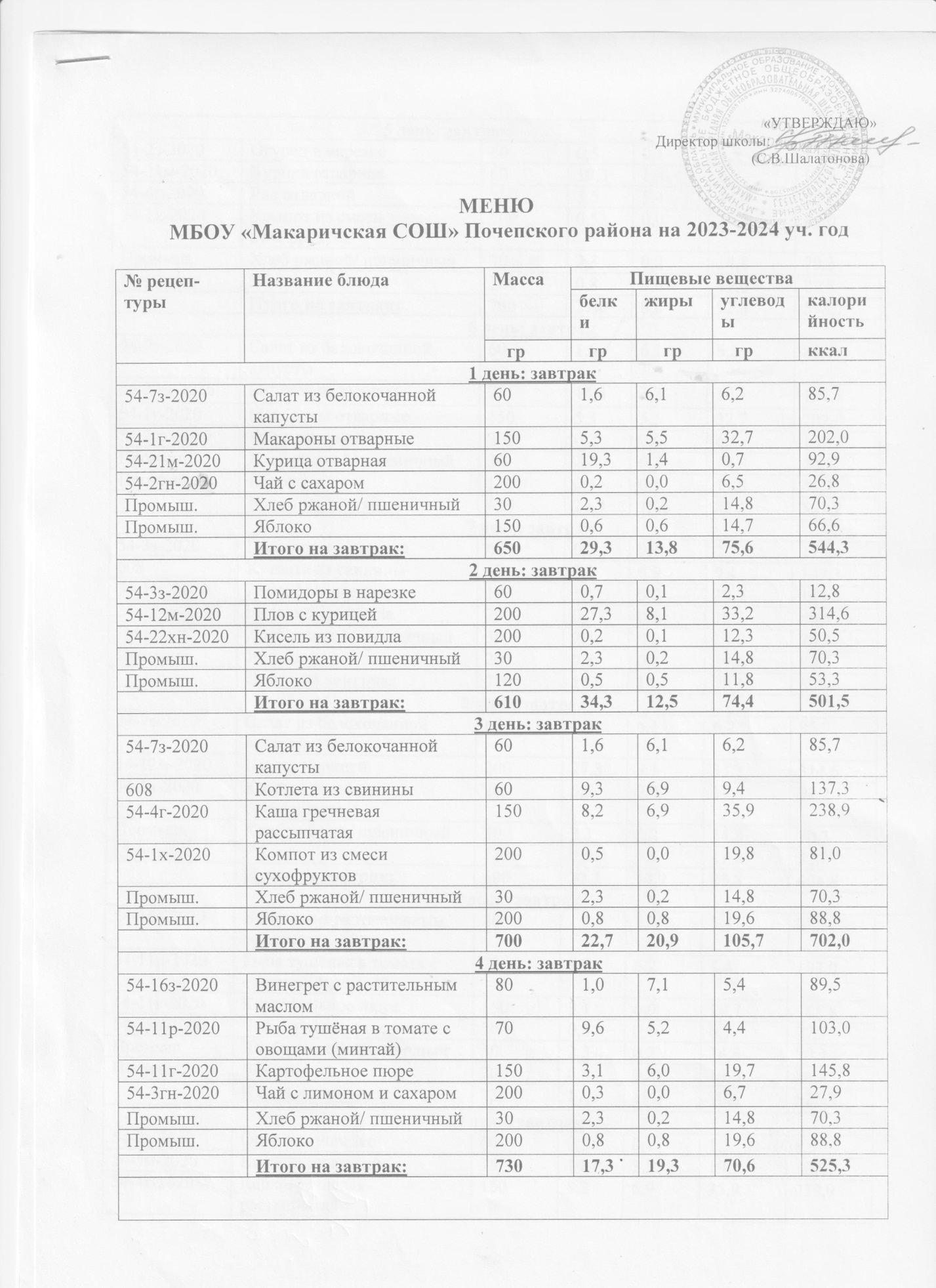                                                          5 день: завтрак                                                         5 день: завтрак                                                         5 день: завтрак                                                         5 день: завтрак                                                         5 день: завтрак                                                         5 день: завтрак                                                         5 день: завтрак                                                         5 день: завтрак54-2з-2020Огурец в нарезке600,50,11,58,68,654-21м-2020Курица отварная6019,31,40,792,992,954-6г-2020Рис отварной1503,65,436,4257,2257,254-1х-2020Компот из смеси сухофруктов2000,50,019,881,081,0Промыш.Хлеб ржаной/ пшеничный302,30,214,870,370,3Промыш.Яблоко2000,80,819,688,888,8Итого на завтрак:70027,08,092,8598,7598,7                                                                            6 день: завтрак                                                                            6 день: завтрак                                                                            6 день: завтрак                                                                            6 день: завтрак                                                                            6 день: завтрак                                                                            6 день: завтрак                                                                            6 день: завтрак                                                                            6 день: завтрак54-7з-2020Салат из белокочанной капусты601,66,16,285,785,754-23м-2020Биточек из курицы7514,43,310,1127,1127,154-1г-2020Макароны отварные1505,35,532,7202,0202,054-2гн-2020Чай с сахаром2000,20,06,5107,2107,2Промыш.Хлеб ржаной/ пшеничный302,30,214,870,370,3Промыш.Яблоко 1200,50,511,853,353,3Итого на завтрак:63524,315,682,1561,2561,2                                                                            7 день: завтрак                                                                            7 день: завтрак                                                                            7 день: завтрак                                                                            7 день: завтрак                                                                            7 день: завтрак                                                                            7 день: завтрак                                                                            7 день: завтрак                                                                            7 день: завтрак54-3з-2020Помидоры в нарезке600,70,12,312,812,8608Котлета из свинины609,36,99,4137,3137,354-11г-2020Картофельное пюре1503,16,019,7145,8145,854-22хн-2020Кисель из повидла2000,20,112,350,550,5Промыш.Хлеб ржаной/ пшеничный302,30,214,870,370,3Промыш.Яблоко2000,80,819,688,888,8Итого на завтрак:70016,414,178,1505,5505,5                                                                           8 день: завтрак                                                                           8 день: завтрак                                                                           8 день: завтрак                                                                           8 день: завтрак                                                                           8 день: завтрак                                                                           8 день: завтрак                                                                           8 день: завтрак                                                                           8 день: завтрак54-7з-2020Салат из белокочанной капусты601,66,16,285,785,754-12м-2020Плов с курицей20027,38,133,2314,6314,654-1х-2020Компот из смеси сухофруктов2000,50,019,891,291,2Промыш.Хлеб ржаной/ пшеничный302,30,214,870,370,3Промыш.Яблоко1200,50,511,853,253,2Итого на завтрак:60032,214,985,8604,8604,8                                                                          9 день: завтрак                                                                          9 день: завтрак                                                                          9 день: завтрак                                                                          9 день: завтрак                                                                          9 день: завтрак                                                                          9 день: завтрак                                                                          9 день: завтрак54-16з-2020Винегрет с растительным маслом801,07,15,489,589,554-11р-2020Рыба тушёная в томате с овощами (минтай)709,65,24,4103,0103,054-11г-2020Картофельное пюре 1503,16,019,7145,8145,854-3гн-2020Чай с лимоном и сахаром2000,30,06,727,927,9Промыш.Хлеб ржаной/ пшеничный302,30,214,870,370,3Промыш.Яблоко2000,80,819,688,888,8Итого на завтрак:73017,119,370,6525,3525,3                                                                         10 день: завтрак                                                                                     10 день: завтрак                                                                                     10 день: завтрак                                                                                     10 день: завтрак                                                                                     10 день: завтрак                                                                                     10 день: завтрак                                                                                     10 день: завтрак                                                                                     10 день: завтрак            54-2з-2020Огурец в нарезке600,50,11,58,58,554-5м-2020Котлета из курицы7514,43,310,1127,1127,154-4г-2020Каша гречневая рассыпчатая1508,26,935,9238,9238,954-1х-2020Компот из смеси сухофруктов2000,50,019,881,081,0Промыш.Хлеб ржаной/ пшеничный302,30,214,870,370,3Промыш.Яблоко1600,70,715,770,970,9Итого на завтрак:67526,77,797,8596,7596,7